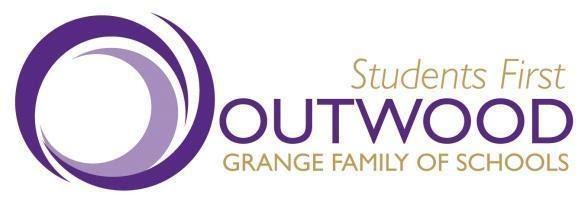 Head of MathsOutwood Academy ShaftonRequired from September 2021. Salary Range: L7 – L11Outwood Academy Shafton has been part of the Outwood Grange Academies Trust since 2015 and is an exceptional place to build your future. Our school based community is welcoming & friendly; students and staff make excellent progress together.We expect our staff to bring out the best in each and every student. Our diverse curriculum has something for everyone, with extra guidance for those requiring additional support, and we do whatever it takes to help young people develop a sense of responsibility – towards themselves, each other, their community and the wider world. We are extremely proud of the achievements of our students and therefore we are seeking applications from outstanding applicants with integrity, imagination and energy for this rewarding role as a Head of Maths. This is an opportunity to join our established Maths Department with 14 maths teachers who are committed to driving progress and attainment to improve the life chances of every student. We need a leader who is passionate about their subject and keen to drive their department to provide young people with the best possible education whatever their background or ability. If you care about the success of all students and have the energy, enthusiasm and experience to make that success a reality, we would welcome your application.Outwood Academy Shafton places students at the centre of everything it does, with a focus on creating a culture of success, a positive climate for learning, and increased student attainment, achievement and social and emotional development. You must possess the skills and determination to make a significant difference to the lives of our students and share our single goal of ‘Students First, raising standards and transforming lives’.Our Trust includes five teaching schools, the Yorkshire and Humber Maths Hub (fronted by our Executive Director of Maths) , an English Hub, four School Direct providers, two national support schools and an appropriate body. These organisations work together to form the Outwood Institute of Education and work to support schools to improve outcomes for young people across the North of England. If you want a rewarding career in education with the prospect of advancement we want to hear from you.Outwood Grange Academies Trust offers:• The opportunity to work and progress across the Family of Schools, should you wish in the future;• The chance to apply for leadership roles in the Deeps structure taking on a whole school leadership project;• The support and expertise of our Directors of Maths working across the Family of Schools;• A full and detailed programme of support and development for all;• A further comprehensive programme of professional development, including leadership, provided through the Outwood Institute of Education.We believe that all teaching and support staff posts within our Family of Schools are key posts in terms of supporting student success and achievement across a broad range of subjects and experiences. As such we are keen to recruit dedicated and ambitious professionals who will add value to our Academy in both academic terms and through involvement in the fabric of learning and success beyond the classroom.Application is by submission of a completed application form. Application forms and relevant job specification and job description are available on the Outwood Academies Website https://recruitment.outwood.com/  only applications completed on an original Outwood application form will be considered; incomplete application forms and CV’s will not be considered.  If you are interested, please apply now! We invite you to contact Melanie Lee (m.lee@outwood.com) should you have any questions or require further details. Closing date: Tuesday 13 April 2021 at 12:00noon.Interviews: Thursday 15 April 2021 by Google Meet. The Outwood Grange Academies Trust is committed to safeguarding and promoting the welfare of children. All appointments will be subject to a satisfactory DBS check. We reserve the right to close advertisements early. Advertisements will therefore close at 12 noon, either on the advertised closing date, or the day the decision has been taken to close the advertisement early.